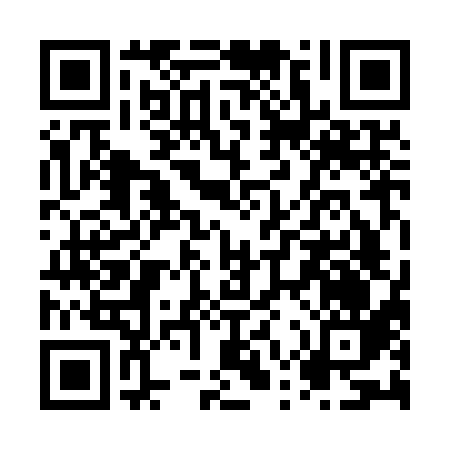 Ramadan times for Cue, AustraliaMon 11 Mar 2024 - Wed 10 Apr 2024High Latitude Method: NonePrayer Calculation Method: Muslim World LeagueAsar Calculation Method: ShafiPrayer times provided by https://www.salahtimes.comDateDayFajrSuhurSunriseDhuhrAsrIftarMaghribIsha11Mon4:494:496:0712:183:486:296:297:4312Tue4:494:496:0812:183:476:286:287:4213Wed4:504:506:0812:183:476:276:277:4114Thu4:514:516:0912:183:466:266:267:4015Fri4:514:516:0912:173:466:256:257:3816Sat4:524:526:1012:173:456:246:247:3717Sun4:524:526:1012:173:456:236:237:3618Mon4:534:536:1112:163:446:226:227:3519Tue4:544:546:1212:163:436:206:207:3420Wed4:544:546:1212:163:436:196:197:3221Thu4:554:556:1312:163:426:186:187:3122Fri4:554:556:1312:153:416:176:177:3023Sat4:564:566:1412:153:416:166:167:2924Sun4:574:576:1412:153:406:156:157:2825Mon4:574:576:1512:143:406:146:147:2726Tue4:584:586:1512:143:396:136:137:2627Wed4:584:586:1612:143:386:126:127:2428Thu4:594:596:1612:133:386:106:107:2329Fri4:594:596:1712:133:376:096:097:2230Sat5:005:006:1712:133:366:086:087:2131Sun5:005:006:1812:133:356:076:077:201Mon5:015:016:1812:123:356:066:067:192Tue5:015:016:1912:123:346:056:057:183Wed5:025:026:1912:123:336:046:047:174Thu5:025:026:2012:113:336:036:037:165Fri5:035:036:2012:113:326:026:027:156Sat5:035:036:2112:113:316:016:017:147Sun5:045:046:2112:113:305:595:597:138Mon5:045:046:2212:103:305:585:587:119Tue5:055:056:2212:103:295:575:577:1010Wed5:055:056:2312:103:285:565:567:09